Отчет администрации Старооскольского городского округа об итогах реализации инициативного проектаНаименование проекта: Капитальный ремонт дворовой территории жилых домов № 19, №20, №21 микрорайона Степной города Старый Оскол.Фактическое место реализации проекта:Белгородская область, город Старый Оскол, микрорайон Степной, д. 19, 20, 21.3. Дата начала реализации проекта (дата заключения соглашения о выделении субсидии на реализацию инициативных проектов):                 « 17 »   января   2022 г.4. Дата окончания реализации проекта: «19» сентября 2022 г. (днем окончания реализации проекта считается день завершения всех обязательств, предусмотренных муниципальным контрактом (договором, соглашением) на поставку товара, выполнение работ, оказание услуг в рамках реализации проекта). 5. Общая стоимость реализованного проекта    13 000 000,00  рублей.6. Краткое описание состояния объекта после реализации проекта с указанием количественных и качественных показателей: Благоустройство: озеленение территории – 3940 кв.м, устройство спортивной площадки с бесшовным полиуретановым покрытием – 333 кв.м, установка БР 100.20.8 на воркауте – 115 п.м, пешеходные дорожки из тротуарной плитки - 417, установка БР 100.20.8 вдоль тротуара – 315 п.м, устройство детской площадки с бесшовным полиуретановым покрытием – 441,87 кв.м, установка БР 100.20.8 – 100 п.м.Металлическое ограждение спортивной площадки: Металлические столбы высотой выше 4 м – 10 шт., Металлические решетчатые панели – 8 шт.МАФ: ДИО 3.071 Качалка-балансир большая – 2 шт., ДИК 3.04-15 Детский игровой комплекс  Восторг Н=1500 – 1 шт., ДИО 4.01 Качалка на пружине Кораблик – 1 шт., ДИО 1.12 Качели с гибким подвесом двойные + ДИО 1.203д  + ДИО 1.205д – 1шт., МФ 3.011 Песочница L=2000 мм – 1шт., ДИО 2.08-15 Карусель со сплошным сидением – 1 шт., ДИО 1.15-15 Качели Гнездо – 1 шт., СО 5.092 Теннисный стол – 2 шт., СО 7.04 Рукоход-змейка, шведская стенка, четыре турника классического хвата и один турник Молоток – 1 шт., СО 7.17 Двойной треугольник – 1 шт., СО 6.30 Спортивный тренажер – 1шт., СО 6.13 Спортивный тренажер – 2 шт., ДИО 1.11 Качели с гибким подвесом (подвес в комплект не входит) – 1 шт., ДИО 1.205д Подвес металлический на длинной цепи – 1 шт., СО 6.06 Спортивный тренажер – 1 шт., СО 6.09 Спортивный тренажер – 1 шт., Урна – 14 шт., Лавочка со спинкой – 14 шт., Большая пергола – 4 шт., Малая пергола – 4 шт.7. К отчету прилагаются фотографии объекта по итогам реализации проекта.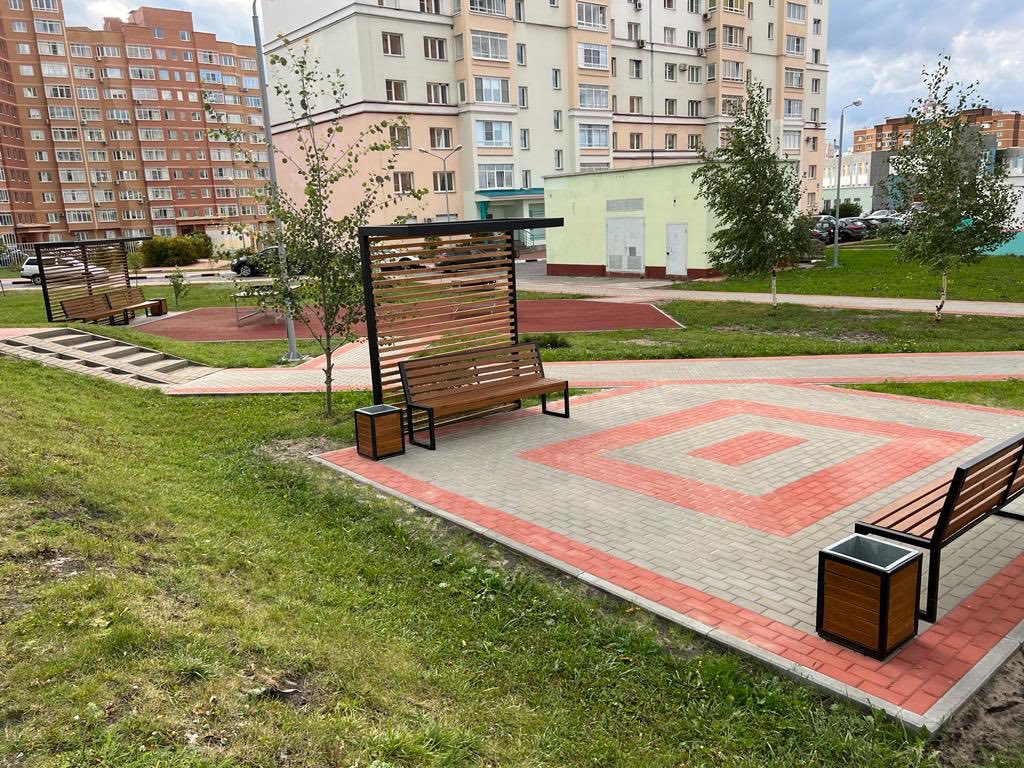 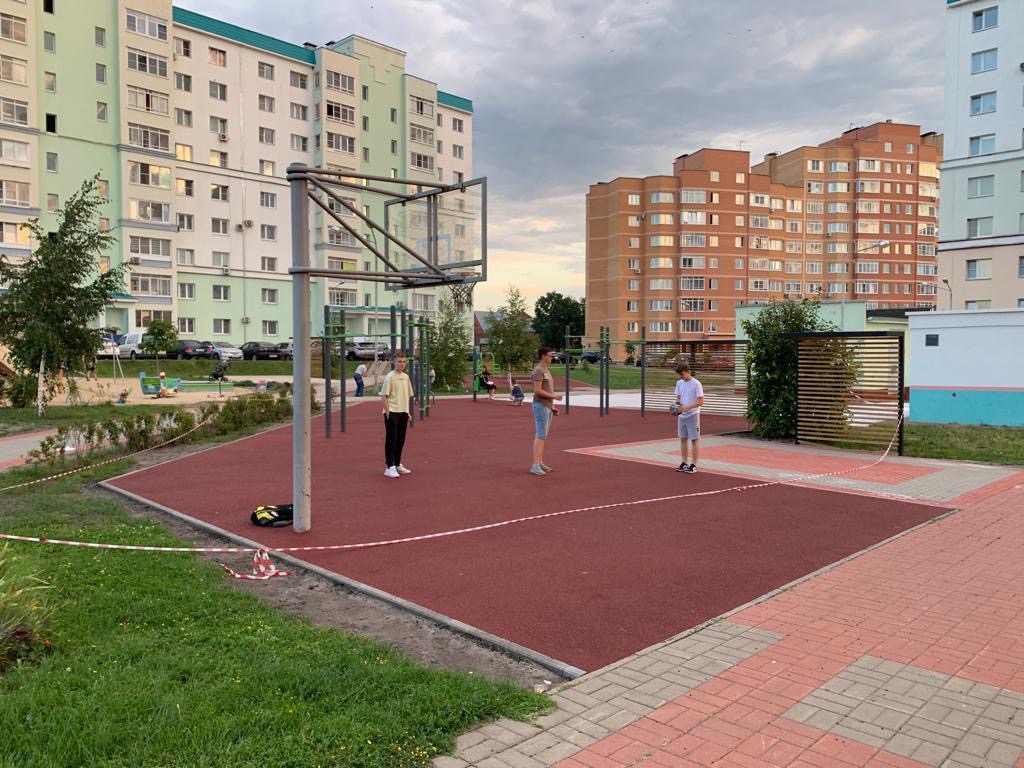 